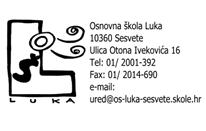 KLASA:003-07/21-01/03Urbroj:251-459-21-01					P O Z I V 			ZA __________________________kojim se pozivate na 36. sjednicu  Vijeća roditelja Osnovne škole Luka koja će se održati 
  30 . rujna 2021. ( četvrtak ) u 18,00 sati  u predvorju OŠ Luka.  	DNEVNI RED:1. Predstavljanje novih članova Vijeća roditelja2. Godišnji plan i program rada za školsku godinu 2021/2022.3. Školski kurikulum za školsku godinu 2021/2022.4. Pitanja i prijedloziMolim Vas potvrdu primitka e-mail POZIVA kao i potvrdu Vašeg dolaska ili nedolaska na sjednicu do  29 rujna  2021. ( srijeda) na e-mail:  ured@os-luka-sesvete.skole.hr .Sesvete, 24. rujna 2021.								       Predsjednik Vijeća roditelja:					                                              Nikola Skenderović, v. r.